MINISTÉRIO DA EDCUAÇÃO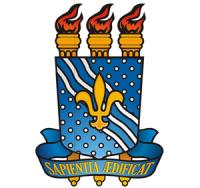 UNIVERSIDADE FEDERAL DA PARAÍBACENTRO DE CIÊNCIAS HUMANAS, LETRAS E ARTESRELATÓRIO DE VIAGENS NACIONAIS E INTERNACIONAISIDENTIFICAÇÃO DO PROPOSTOIDENTIFICAÇÃO DO PROPOSTOIDENTIFICAÇÃO DO PROPOSTOIDENTIFICAÇÃO DO PROPOSTOIDENTIFICAÇÃO DO PROPOSTOIDENTIFICAÇÃO DO PROPOSTOIDENTIFICAÇÃO DO PROPOSTOIDENTIFICAÇÃO DO PROPOSTOIDENTIFICAÇÃO DO PROPOSTOIDENTIFICAÇÃO DO PROPOSTOIDENTIFICAÇÃO DO PROPOSTOIDENTIFICAÇÃO DO PROPOSTONome:Mat. CPF:Câmpus:IDENTIFICAÇÃO DO AFASTAMENTOIDENTIFICAÇÃO DO AFASTAMENTOIDENTIFICAÇÃO DO AFASTAMENTOIDENTIFICAÇÃO DO AFASTAMENTOIDENTIFICAÇÃO DO AFASTAMENTOIDENTIFICAÇÃO DO AFASTAMENTOIDENTIFICAÇÃO DO AFASTAMENTOIDENTIFICAÇÃO DO AFASTAMENTOIDENTIFICAÇÃO DO AFASTAMENTOIDENTIFICAÇÃO DO AFASTAMENTOIDENTIFICAÇÃO DO AFASTAMENTOIDENTIFICAÇÃO DO AFASTAMENTOPercurso:IdaData:Data:Data:Data:Data:Data:Data:Data:Data:Data:Hora:Hora:RetornoData:Data:Data:Data:Data:Data:Data:Data:Data:Data:Hora:Hora:DESCRIÇÃO DA VIAGEMDESCRIÇÃO DA VIAGEMDESCRIÇÃO DA VIAGEMDESCRIÇÃO DA VIAGEMDESCRIÇÃO DA VIAGEMDESCRIÇÃO DA VIAGEMDESCRIÇÃO DA VIAGEMDESCRIÇÃO DA VIAGEMDESCRIÇÃO DA VIAGEMDESCRIÇÃO DA VIAGEMDESCRIÇÃO DA VIAGEMDESCRIÇÃO DA VIAGEMDataHorário(Início/fim)Atividades desenvolvidas e objetivos alcançados:Atividades desenvolvidas e objetivos alcançados:Atividades desenvolvidas e objetivos alcançados:Atividades desenvolvidas e objetivos alcançados:Atividades desenvolvidas e objetivos alcançados:Atividades desenvolvidas e objetivos alcançados:Atividades desenvolvidas e objetivos alcançados:Atividades desenvolvidas e objetivos alcançados:Atividades desenvolvidas e objetivos alcançados:Atividades desenvolvidas e objetivos alcançados:Obs: Obs: Obs: Obs: Obs: Obs: Obs: Obs: Obs: Obs: Obs: Obs: Viagem Realizada?Viagem Realizada?SimSimNão - Se não, descrever o motivo abaixo:Não - Se não, descrever o motivo abaixo:Houve prorrogação  da viagem?Houve prorrogação  da viagem?SimSimSimNão - Se sim, descrever e justificar o motivo:Não - Se sim, descrever e justificar o motivo:Não - Se sim, descrever e justificar o motivo:Não - Se sim, descrever e justificar o motivo:Houve alteração no transporte?Houve alteração no transporte?SimSimNão - Se Sim, descrever e justificar o motivo:Não - Se Sim, descrever e justificar o motivo:Não - Se Sim, descrever e justificar o motivo:Não - Se Sim, descrever e justificar o motivo:Há restituição de valores?Há restituição de valores?SimSimNãoNãoNãoNãoCaso haja restituição, informe o tipo de despesa relacionada à viagem (Passagens, remarcação de bilhetes, etc.) – Anexar os comprovantes de pagamento, juntamente com o formulário de ressarcimento de despesas.Caso haja restituição, informe o tipo de despesa relacionada à viagem (Passagens, remarcação de bilhetes, etc.) – Anexar os comprovantes de pagamento, juntamente com o formulário de ressarcimento de despesas.Caso haja restituição, informe o tipo de despesa relacionada à viagem (Passagens, remarcação de bilhetes, etc.) – Anexar os comprovantes de pagamento, juntamente com o formulário de ressarcimento de despesas.Caso haja restituição, informe o tipo de despesa relacionada à viagem (Passagens, remarcação de bilhetes, etc.) – Anexar os comprovantes de pagamento, juntamente com o formulário de ressarcimento de despesas.Caso haja restituição, informe o tipo de despesa relacionada à viagem (Passagens, remarcação de bilhetes, etc.) – Anexar os comprovantes de pagamento, juntamente com o formulário de ressarcimento de despesas.Caso haja restituição, informe o tipo de despesa relacionada à viagem (Passagens, remarcação de bilhetes, etc.) – Anexar os comprovantes de pagamento, juntamente com o formulário de ressarcimento de despesas.Caso haja restituição, informe o tipo de despesa relacionada à viagem (Passagens, remarcação de bilhetes, etc.) – Anexar os comprovantes de pagamento, juntamente com o formulário de ressarcimento de despesas.Caso haja restituição, informe o tipo de despesa relacionada à viagem (Passagens, remarcação de bilhetes, etc.) – Anexar os comprovantes de pagamento, juntamente com o formulário de ressarcimento de despesas.Caso haja restituição, informe o tipo de despesa relacionada à viagem (Passagens, remarcação de bilhetes, etc.) – Anexar os comprovantes de pagamento, juntamente com o formulário de ressarcimento de despesas.Caso haja restituição, informe o tipo de despesa relacionada à viagem (Passagens, remarcação de bilhetes, etc.) – Anexar os comprovantes de pagamento, juntamente com o formulário de ressarcimento de despesas.Caso haja restituição, informe o tipo de despesa relacionada à viagem (Passagens, remarcação de bilhetes, etc.) – Anexar os comprovantes de pagamento, juntamente com o formulário de ressarcimento de despesas.Caso haja restituição, informe o tipo de despesa relacionada à viagem (Passagens, remarcação de bilhetes, etc.) – Anexar os comprovantes de pagamento, juntamente com o formulário de ressarcimento de despesas.Data: Data: Assinaturadoproposto:Assinaturadoproposto:Assinaturadoproposto:Assinaturadoproposto:Assinaturadoproposto:Assinaturadoproposto:Assinaturadoproposto:Data: Data: Assinatura doChefe Imediato:Assinatura doChefe Imediato:Assinatura doChefe Imediato:Assinatura doChefe Imediato:Assinatura doChefe Imediato:Assinatura doChefe Imediato:Assinatura doChefe Imediato: